 	Allgemeine Projektförderung und Transkultur	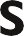 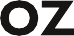 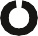 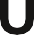 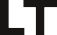 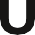 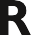 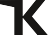 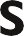 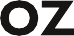 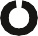 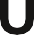 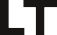 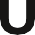 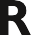 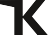 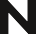 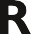 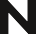 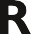 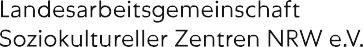 Antrag auf ProjektmittelNr. (nicht ausfüllen)	JahrAchtermannstr. 10-1248143 MünsterT 0251 590 656 10lag@soziokultur-nrw.de soziokultur-nrw.deWichtiger Hinweis: Bitte dieses Antragsdatenblatt ausfüllen und nur an lag@soziokultur-nrw.de bis zur Antragsfrist einsenden. Es benötigt keine Unterschrift. Der Kosten- und Finanzierungsplan ist anhand der verpflichtend auszufüllenden Vorlage als offenes Excel-Tabellenformat (.xlsx) einzureichen.Nur für juristische Personen:Die Satzung / Gesellschaftervertrag der antragstellenden Einrichtung      	                                                                    ist beigefügt.    liegt der Soziokultur NRW bereits vor (wiederkehrende/r AntragstellerIn).Die antragstellende Einrichtung ist        als gemeinnützig anerkannt.                          nicht gemeinnützig. (Kein Ausschlusskriterium)Max. 1.000 Zeichen. (Schriftgröße 11)Bitte hier das Vorhaben in max. 1.000 Zeichen (Schriftgröße 11) zusammenfassen (erforderlich). Dieser Text dient als erste Grundlage der Antragsbewertung. Eine ausführliche Projektbeschreibung erfolgt unter Punkt 15.6	Praktische Umsetzung / ZeitplanBitte angeben: Anzahl der Veranstaltungen, welche Formate, Zeitplan, etc. Max. 1.000 Zeichen. (Schriftgröße 11)  	  Der inhaltliche Schwerpunkt des Projekts liegt im Bereich                                 allgemeine soziokulturelle Projektarbeit                                 transkulturelle Projektarbeit   Bitte nur einen Schwerpunkt mit X markieren. Jeweils eine Fach-Jury pro Bereich entscheidet über die eingereichten Anträge.Spartenschwerpunkt/e:	Zielgruppe/n:(bitte mit x markieren)                             Sonstige: 						                   (Mehrfachnennungen möglich) 		  	         Welche Beiträge zu den Förderzielen des Programms sind von dem beantragten Vorhaben zu erwarten? (siehe dazu auch den Ausschreibungstext). Max. 1.200 Zeichen. (Schriftgröße 11)Geplanter Gesamtzeitraum für das Projekt (inkl. Vorbereitung, Umsetzung und Abschluss):(Ggf. mit X markieren)Hiermit beantrage/n ich/wir den vorzeitigen Maßnahmenbeginn.        Der/die Antragstellende erklärt, dass mit dem Projekt vor Antragstellung noch nicht begonnen wurde und sagt zu, dass auch für den Zeitraum       zwischen Antragstellung und einer eventuellen späteren Bewilligung des Vorhabens die Regelungen der   Allgemeinen Nebenbestimmungen für Zuwendungen zur Projektförderung (ANBest-P) bzw. der Allgemeinen    Nebenbestimmungen für Zuwendungen zur Projektförderung an Gemeinden (ANBest-G) beachtet werden. Der/dem Antragstellenden ist bekannt, dass durch den vorzeitigen Maßnahmenbeginn ein späterer Anspruch auf Förderung nicht begründet wird.(bitte mit X markieren)Der Kosten- und Finanzierungsplan (KFP) für das von Soziokultur NRW ausgeschriebene Förder- bzw. Kalenderjahr anhand der Tabellenblatt-Vorlage ist separat angehängt. Die Abgabe ist verpflichtend.Hinweis: Sollte ein jahresübergreifender Durchführungszeitraum für das Projekt durch etwaige Zusatzförderungen geplant werden bzw. ermöglicht worden sein, muss der Kosten- und Finanzierungsplan (KFP) für das bei der Soziokultur NRW beantragte Förderjahr plus ein KFP für das Gesamtvorhaben eingereicht werden.Gesamtkosten des Projekts: 	                     EUROBeantragter Zuschuss:                                                EUROlt. beiliegendem Kosten- und Finanzierungsplan.Detaillierte Beschreibung und Begründung des Vorhabens. Max. 7.500 Zeichen.           Datum